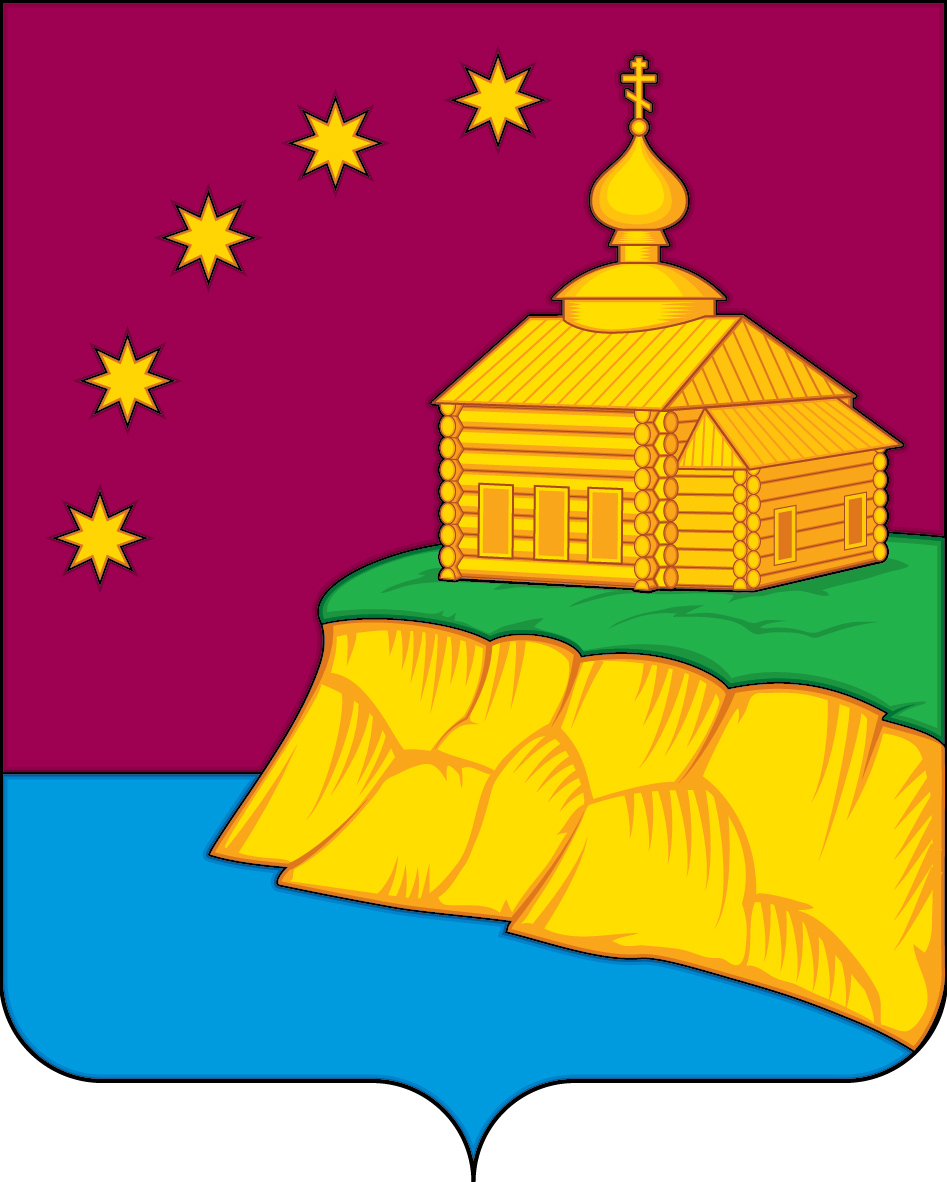 Об утверждении антинаркотическогоплана сельского поселения Малый АтлымВ соответствии с Указом Президента РФ № 690 от 09.06.2010г. «Об утверждении Стратегии государственной антинаркотической политики Российской Федерации до 2020 года», Федеральным законом № 131-ФЗ «Об общих принципах организации местного самоуправления в Российской Федерации», Уставом сельского поселения Малый Атлым:Утвердить антинаркотический план сельского поселения Малый Атлым на 2019 год согласно приложению.Обнародовать  постановление путем размещения на информационных стендах взданиях администрации сельского поселения Малый Атлым и на официальном сайте сельского поселения Малый Атлым.Контроль  за выполнением данного постановления возложить на заместителя главы администрации поселения Винарь А.Е.Глава сельского поселения Малый Атлым                                                     С.В.ДейнекоЗаместитель главы администрации А.Е.Винарь «_____»_______________ 20__г. _______________ (подпись)Главный специалист по юридическим вопросамМ.В. Кардаполова «_____»_______________ 20__г. _______________ (подпись)Главный специалист по работе с детьми, молодежью и социальным вопросамИ.Ю. Сысуева«_____»_______________ 20__г. _______________ (подпись)Разослать:1. В дело – 1 экз.2. МКУ «ЦК и БО» - 1 экз.3. МКОУ (школы) поселения – 4 экз.4. Филиал в с. Малый Атлым «Октябрьская районная больница» - 1 экз.Всего: 7                                                                       Приложение к постановлению № 295 от 27.12.2018 г.Антинаркотический  план сельского поселения Малый Атлым на 2019 год.АДМИНИСТРАЦИЯ СЕЛЬСКОГО ПОСЕЛЕНИЯ МАЛЫЙ АТЛЫМОктябрьского района Ханты – Мансийского автономного округа - ЮгрыПОСТАНОВЛЕНИЕ «27»декабря2018 г.№295с. Малый Атлымс. Малый Атлымс. Малый Атлымс. Малый Атлымс. Малый Атлымс. Малый Атлымс. Малый Атлымс. Малый Атлымс. Малый Атлымс. Малый Атлымс. Малый Атлым№п/пСодержаниеОтветственныйисполнительСрокипроведения1.Осуществление контроля  за  реализацией данного  антинаркотического планаЗаместитель главыПостоянно2.Сбор, обобщение и анализ информации о фактах распространения наркотических средств в местах проведения культурно-массовых и  досуговых молодёжных мероприятий на территории сельского поселенияГлавный специалист по работе с детьми и молодежьюПостоянно3.Размещение «телефонов доверия» в общественных местах, организациях и на информационных стендах сельского поселенияГлавный специалист по работе с детьми и молодежью,МКУ «ЦК и БО»Постоянно4.Проведение консультаций подростков, попавших в трудную жизненную ситуацию с привлечением специалистов узкого профиля (психолог, нарколог, и др.)Медицинские работники М-Атлымского филиала «Октябрьская районная больница»,МКУ «ЦК и БО»,педагоги МКОУ (школ) поселения.По меренеобходимости5.Проведение месячника по профилактике наркомании «Вместе против наркотиков» на территории сельского поселения Малый АтлымГлавный специалист по работе с детьми и молодежью,МКУ «ЦК и БО»,МКОУ (школы) поселения,медицинские работникиМ-Атлымского филиала «Октябрьская районная больница».Март-апрель6.Проведение совместных рейдов по семьям социального риска, в которых воспитываются несовершеннолетние.Главный специалист по работе с детьми и молодежью,педагоги МКОУ (школ) поселения,медицинские работникиМ-Атлымского филиала «Октябрьская районная больница».Не реже 1 раза в квартал7.Проведение тематических культурно-массовых, спортивно-оздоровительных и досуговых мероприятийМКУ «ЦК и БО»(согласно своего  плана)В течение года8.Организация и проведение массовых спортивных мероприятий «Спорт  против наркотиков»МКУ «ЦК и БО»В течение года9Проведение рейдов по проверке дискотек, молодежных массовых мероприятий в вечернее времяСпециалисты администрации  поселения,сотрудники ОМВД по Октябрьскому району Ежемесячно10.Мероприятия для школьников (в том числе для детей из группы «риска»), направленные на профилактику наркомании МКОУ (школы) поселенияВ течение года11.Анализ обращений  граждан, поступающих  в администрацию сельского поселения Малый Атлым, связанных с состоянием наркоситуации  в поселении.Заместитель главыВ течение года